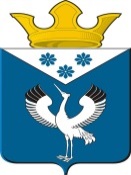 Российская ФедерацияСвердловская областьГлава муниципального образованияБаженовское сельское поселениеБайкаловского муниципального районаСвердловской области  ПОСТАНОВЛЕНИЕот 28.09.2021г. с. Баженовское                                      № 145О признании  утратившими силу некоторых постановлений главы муниципального образования Баженовское сельское поселение В соответствии с Федеральным законом от 6 октября 2003 года № 131 – ФЗ «Об общих принципах организации местного самоуправления в Российской Федерации», Федеральным законом от 31 июля 2020 года № 248 – ФЗ «О государственном контроле (надзоре) и муниципальном контроле в Российской Федерации», на основании Устава Баженовского сельского поселения ПОСТАНОВЛЯЮ: 1.Признать утратившими силу:           1.1. Постановление главы муниципального образования Баженовское сельское поселение от 29.05.2018 № 53 «Об утверждении Административного регламента исполнения муниципальной функции «Осуществление муниципального контроля за обеспечением сохранности автомобильных дорог местного значения в границах населенных пунктов муниципального образования Баженовское сельское поселение»;          1.2. Постановление главы муниципального образования Баженовское сельское поселение от 19.03.2021 № 40 «О внесении изменений в Постановление главы муниципального образования Баженовское сельское поселение № 53 от 29.05.2018 года «Об утверждении Административного регламента исполнения муниципальной функции «Осуществление муниципального контроля за обеспечением сохранности автомобильных дорог местного значения в границах населенных пунктов муниципального образования Баженовское сельское поселение»;         1.3. Постановление главы муниципального образования Баженовское сельское поселение от 29.06.2018 № 69 «Об утверждении Административного регламента осуществления муниципального контроля соблюдения требований, установленных Правилами благоустройства территории Баженовского сельского  поселения и иными муниципальными правовыми актами Баженовского сельского поселения в сфере благоустройства»;         1.4. Постановление главы муниципального образования Баженовское сельское поселение от 27.11.2017 № 170 «  Об утверждении Перечня видов муниципального контроля, осуществляемого администрацией муниципального образования Баженовское сельское поселение;       1.5. Постановление главы муниципального образования Баженовское сельское поселение от 13.07.2020 № 87 «О внесении изменений в Перечень видов муниципального контроля, осуществляемого администрацией муниципального образования Баженовское сельское поселение, утвержденный Постановлением Главы муниципального образования  Баженовское сельское поселение от 27.11.2017 №170»;1.6. Постановление главы муниципального образования Баженовское сельское поселение от 05.08.2021 № 116 «О внесении изменений в Перечень видов муниципального контроля,      осуществляемого Администрацией муниципального образования         Баженовское сельское поселение, утвержденный Постановлением главы муниципального образования Баженовское сельское поселение от  27.11.2017 года № 170 «Об утверждении Перечня видов муниципального контроля,              осуществляемого администрацией муниципального образования Баженовское сельское поселение».2.Настоящее постановление вступает в силу с 01.01.2022 года.3.Настоящее Постановление разместить на официальном сайте муниципального образования Баженовское сельское поселение в сети «Интернет» www.bajenovskoe.ru и опубликовать в газете «Вести Баженовского сельского поселения».4.Контроль за исполнением настоящего постановления оставляю за собой. Глава муниципального образования  Баженовское сельское поселение                                                  С.М.Спирин